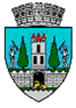 HOTĂRÂREA nr. _______/______________ privind aprobarea depunerii proiectului „Reabilitarea termică a blocului de locuinţe situat pe Str. Belşugului UB14”Consiliul Local al Municipiului Satu Mare,Analizând proiectul de hotărâre înregistrat sub nr. …….……., Referatul de aprobare al Primarului municipiului Satu Mare, înregistrat sub nr. 51343/13.09.2022 în calitate de iniţiator, Raportul de specialitate comun al Serviciului Scriere, Implementare şi Monitorizare Proiecte şi al Direcţiei Economice înregistrat sub nr. 51350/13.09.2022, avizele comisiilor de specialitate ale Consiliului Local Satu Mare, Având în vedere prevederile Ghidului specific — Condiții de accesare a fondurilor europene aferente Planului național de redresare și reziliență în cadrul apelurilor de proiecte PNRR/2022/C5/1/A.3.1/1, PNRR/2022/C5/1/A.3.2/1, componenta 5 — Valul renovării, axa 1 — Schema de granturi pentru eficiență energetică și reziliență în clădiri rezidențiale multifamiliale, operațiunea A.3 — Renovarea energetică moderată sau aprofundată a clădirilor rezidențiale multifamiliale, precum şi proiectul „Reabilitarea termică a blocului de locuinţe situat pe Str. Belşugului UB14”,În baza prevederilor art. 129 alin. (2) lit. b) coroborat cu prevederile alin. (4) lit. a) şi lit. e) din O.U.G. nr. 57/2019 privind Codul administrativ, cu modificările și completările ulterioare, precum şi a prevederilor Legii nr. 273/2006 privind finanţele publice locale, cu modificările şi completările ulterioare, 	Ţinând seama de prevederile Legii nr. 24/2000 privind normele de tehnică legislativă pentru elaborarea actelor normative, republicată, cu modificările şi completările ulterioare,Ȋn temeiul prevederilor art. 139 alin (3), lit. d),  lit. g) şi art. 196 alin. (1), lit. a) din O.U.G. nr. 57/2019 privind Codul administrativ, cu modificările și completările ulterioareAdoptă prezentaH O T Ă R Â R E:Art.1. Se aprobă depunerea proiectului „Reabilitarea termică a blocului de locuinţe situat pe Str. Belşugului UB14”, precum şi lucrările propuse pentru creşterea eficienţei energetice şi indicatorii energetici conform Anexei nr. 1, care este parte integrantă a prezentei hotărâri.Art.2. Se aprobă valoarea maximă eligibilă a proiectului de 864.662,4096 lei fără TVA.Art.3 Se aprobă finanţarea tuturor cheltuielilor neeligibile necesare implementării proiectului.   Art.4. Cu ducerea la îndeplinire a prezentei hotărâri se încredințează Primarul Municipiului Satu Mare, Direcția Economică și Serviciul Scriere, Implementare și Monitorizare Proiecte.Art.5. Prezenta hotărâre se comunică, prin intermediul Secretarului General al Municipiului Satu Mare, în termenul prevăzut de lege, Primarului Municipiului Satu Mare, Instituției Prefectului- Județul Satu Mare, Serviciului Scriere, Implementare și Monitorizare Proiecte și Direcției Economice.INIŢIATOR PROIECTPRIMAR,Kereskényi Gábor       AVIZATSECRETAR GENERAL,            Mihaela Maria RacolțaÎntocmit,Mirela Pinte 2 ex.Anexa nr. 1.DESCRIEREA SUMARĂ A INVESTIŢIEI PROPUSE Reabilitarea termică a blocului de locuinţe din Strada Belşugului, Bl. UB14localitatea Satu Mare, judeţul Satu MareInvestiţie propusă spre finanţare prin Planul Național de Redresare și Reziliență, componenta 5 — Valul renovăriiCATEGORIA, CLASA DE IMPORTANŢĂ ȘI CLASA DE RISC SEISMIC:Construcţia localizată în Strada Belşugului, Bl. UB14, localitatea Satu Mare, judeţul Satu Mare, este încadrată din punct de vedere climatic şi al seismicităţii, astfel:Categoria de importanţă:Imobilul cu destinaţia de Bloc de locuințe se încadrează în categoria C "normală", în conformitate  cu prevederile H.G.R. 766/1997, Anexa 3, (vezi B.C. nr. 5/1999). Clasa de importanţă:Imobilul compus din 1 scară şi cu funcţiunea de Bloc de locuințe, se încadrează în „clasa III de importanţă”, conform normativului de protecţie seismică P100-1/2019 respectiv în „Clădiri de tip curent, care nu aparţin celorlalte clase”. Clasa de risc seismic:Expertiza tehnică încadrează clădirea analizată din punctul de vedere al riscului seismic, în urma rezultatelor evaluării calitative şi prin calcul,  în clasa de risc seismic Rs III corespunzătoare construcțiilor care sub efectul cutremurului pot suferi degradări structurale care nu afectează semnificativ siguranța structurală, dar la care degradările nestructurale pot fi importante.  DATE TEHNICE ALE CLĂDIRII:Perioada de execuţie a blocului de locuinţe: înainte de 1990;Aria desfășurată (suprafața construită desfășurată): 878,24 m2;Regimul de înălțime: S+P+4E;Număr de tronsoane: 1;Număr de scări: 1;Tâmplăria: tâmplărie clasică, parţial înlocuită cu tâmplărie PVC;Tip acoperiș: terasă;Tip învelitoare: membrană bituminoasă;Gradul de rezistență la foc: II.INDICATORI LA NIVELUL OBIECTIVULUI DE INVESTIŢII:Indicatorii la nivelul obiectivului de investii aferenți clădirii situate la adresa: Strada Belşugului, Bl. UB14, localitatea Satu Mare, judeţul Satu Mare, sunt prezentați în tabelele de mai jos:Curs stabilit în conformitate cu prevederile Ghidului Solicitantului: 4,9227 lei/euroLUCRĂRI PROPUSE PENTRU CREȘTEREA EFICIENȚEI ENERGETICE Indicatori de eficiență energetică Valoare la  începutul implementării proiectuluiValoare la  finalul implementării proiectului Consumul anual specific de energie finală pentru încălzire (kWh/m2.an)237,6456,91Consumul de energie primară (kWh/m2.an)376,07163,46Consumul de energie primară totală utilizând surse convenționale (kWh/m2.an)370,06156,13Consumul de energie primară utilizând surse regenerabile (kWh/m2.an)6,017,33Nivel anual estimat al gazelor cu efect de seră (echivalent kgCO2/ m2 an) 63,8126,43Reducerea consumului anual specific de energie finală pentru încălzire (%)76,05%Reducerea consumului de energie primară (%)56,54%Reducerea emisiilor de CO2 (%)58,58%Alţi indicatoriValoare indicatorValoarea eligibilă a lucrărilor de renovare energetică (euro fără TVA)175.648,00⇨Izolarea termică a faţadei - parte vitrată, prin înlocuirea tâmplăriei exterioare existente, inclusiv a celei aferente accesului în clădire, cu tâmplărie termoizolantă cu performanță ridicată;Izolarea termică a faţadei - parte vitrată, prin înlocuirea tâmplăriei exterioare existente, inclusiv a celei aferente accesului în clădire, cu tâmplărie termoizolantă cu performanță ridicată;Izolarea termică a faţadei - parte vitrată, prin înlocuirea tâmplăriei exterioare existente, inclusiv a celei aferente accesului în clădire, cu tâmplărie termoizolantă cu performanță ridicată;⇨Izolarea termică a faţadei - parte opacă, prin termoizolarea pereților exteriori cu o grosime a termoizolației de 15 cm;Izolarea termică a faţadei - parte opacă, prin termoizolarea pereților exteriori cu o grosime a termoizolației de 15 cm;Izolarea termică a faţadei - parte opacă, prin termoizolarea pereților exteriori cu o grosime a termoizolației de 15 cm;⇨Izolarea termică a faţadei - parte opacă, prin termoizolarea planşeului peste ultimul nivel cu sisteme termoizolante (acoperișul clădirii este de tip Terasa):Izolarea termică a faţadei - parte opacă, prin termoizolarea planşeului peste ultimul nivel cu sisteme termoizolante (acoperișul clădirii este de tip Terasa):Izolarea termică a faţadei - parte opacă, prin termoizolarea planşeului peste ultimul nivel cu sisteme termoizolante (acoperișul clădirii este de tip Terasa):- Termo-hidroizolarea acoperișului tip terasă cu o grosime a termoizolației de 20 cm.  ⇨Închiderea balcoanelor şi/sau a logiilor cu tâmplărie termoizolantă, inclusiv izolarea termică a parapeţilor(dacă este cazul):Închiderea balcoanelor şi/sau a logiilor cu tâmplărie termoizolantă, inclusiv izolarea termică a parapeţilor(dacă este cazul):Închiderea balcoanelor şi/sau a logiilor cu tâmplărie termoizolantă, inclusiv izolarea termică a parapeţilor(dacă este cazul):⇨- Se propune închiderea balcoanelor şi/sau a logiilor cu tâmplărie termoizolantă, inclusiv izolarea termică a parapeţilor;- Se propune închiderea balcoanelor şi/sau a logiilor cu tâmplărie termoizolantă, inclusiv izolarea termică a parapeţilor;Izolarea termică a planşeului peste subsol (unde este cazul):Izolarea termică a planşeului peste subsol (unde este cazul):Izolarea termică a planşeului peste subsol (unde este cazul):- Se propune izolarea termică a planşeului peste subsol prin termoizolarea acestuia cu sisteme termoizolante, cu o grosime a termoizolației de 10 cm.- Se propune izolarea termică la pereții și tavanele comune cu apartamentele, în zona de acces în casa scării cu sistem termoizolant, cu grosimea stratului termoizolant de 10 cm.⇨Soluții de ventilare naturală prin introducerea grilelor pentru aerisirea controlată a spațiilor ocupate și evitarea apariției condensului pe elementele de anvelopă;Soluții de ventilare naturală prin introducerea grilelor pentru aerisirea controlată a spațiilor ocupate și evitarea apariției condensului pe elementele de anvelopă;Soluții de ventilare naturală prin introducerea grilelor pentru aerisirea controlată a spațiilor ocupate și evitarea apariției condensului pe elementele de anvelopă;⇨Reabilitarea/modernizarea instalației de iluminat din casele de scară prin înlocuirea circuitelor de iluminat deteriorate sau subdimensionate;Reabilitarea/modernizarea instalației de iluminat din casele de scară prin înlocuirea circuitelor de iluminat deteriorate sau subdimensionate;Reabilitarea/modernizarea instalației de iluminat din casele de scară prin înlocuirea circuitelor de iluminat deteriorate sau subdimensionate;⇨Înlocuirea corpurilor de iluminat fluorescent și incandescent din casele de scară cu corpuri de iluminat cu eficiență energetică ridicată și durată mare de viață, inclusiv tehnologie LED, dotate cu senzori de mişcare/prezenţă;Înlocuirea corpurilor de iluminat fluorescent și incandescent din casele de scară cu corpuri de iluminat cu eficiență energetică ridicată și durată mare de viață, inclusiv tehnologie LED, dotate cu senzori de mişcare/prezenţă;Înlocuirea corpurilor de iluminat fluorescent și incandescent din casele de scară cu corpuri de iluminat cu eficiență energetică ridicată și durată mare de viață, inclusiv tehnologie LED, dotate cu senzori de mişcare/prezenţă;⇨Instalarea unor sisteme descentralizate de alimentare cu energie utilizând surse regenerabile de energie, precum instalații cu panouri solare fotovoltaice, în scopul reducerii consumurilor energetice din surse convenţionale şi a emisiilor de gaze cu efect de seră etc.Instalarea unor sisteme descentralizate de alimentare cu energie utilizând surse regenerabile de energie, precum instalații cu panouri solare fotovoltaice, în scopul reducerii consumurilor energetice din surse convenţionale şi a emisiilor de gaze cu efect de seră etc.Instalarea unor sisteme descentralizate de alimentare cu energie utilizând surse regenerabile de energie, precum instalații cu panouri solare fotovoltaice, în scopul reducerii consumurilor energetice din surse convenţionale şi a emisiilor de gaze cu efect de seră etc.⇨Recomandări propuse:Recomandări propuse:Recomandări propuse:--- Repararea trotuarelor de protecţie, în scopul eliminării infiltraţiilor la infrastructura blocului de locuinţe, în zonele degradate;--- Repararea/construirea acoperişului tip terasă, inclusiv repararea sistemului de colectare a apelor meteorice de la nivelul terasei;--- Demontarea instalaţiilor şi a echipamentelor montate aparent pe anvelopa clădirii, precum şi remontarea acestora după efectuarea lucrărilor de intervenţie;--- Repararea elementelor de construcţie ale faţadei care prezintă potenţial pericol de desprindere şi/sau afectează funcţionalitatea clădirii;--- Refacerea finisajelor interioare în zonele de intervenţie;--- Înlocuirea sau modernizarea liftului/lifturilor (unde este cazul):Nu este cazul.PrimarKereskényi GáborŞef serviciuDr. Sveda Andrea